Subject: Primary County, Phase Number - D6-9 Submittal, Bid Letting date: (XXXXX)D6-9 - Final Plan Submittal:Primary County: Project Code: Phase Number:Phase Location: Work Code: 	Project Directory Number:Plans to Methods Date: (XXXXX)Note any projects that this project will be tied to.PDFs of the final plans have been placed in the Contracts Plan Turn-in folders.PDFs of the project estimate have been placed in the folder of W:\Highway\Contracts\Cost Estimates\Letting date yymmdd. (Example: 191217 for Dec. 17, 2019 letting. Note: file should be named as Contract ID_Design_Estimate.pdf)D6-9 Submittal Folder:  Place_Link_Here (For interstate inlay or reconstruction projects, or other outside agencies, place pdf on the FTP site and include the instructions to access the site with the email)These files have also been placed on the FTP site for FHWA retrieval.  See instructions below.If you have any questions or comments, feel free to email me. To:  Dunn, Mark; Thiel, Michael;
Cc:Nicholson, Kent; Brakke, Chris; Patel, Kevin; Nelson, James S; Nop, Michael; Musgrove, Wes; Poole, Chris; Hofer, Brad; Stokes, Danny; Swenson, Mark A; Jackson, Mike; Cagle, Gregory; Blue, Dana; Cook, Sarah; Kasper, Edward; Jack, Krandel; Poole, Angela; Ryan, Stacy; Beddow, Alan; Harris, Rachel; Brink, Kenneth; Bradley, Bryan; Smith, Brian; Van Dyke, Mark; Merryman, Kevin; Ta, Dung; Worrel, Brian; Hart, John; Gansen, Elijah; Zeimen, Danny; Wilkinson, Cedric;District 1:Smyth, Allison; Vortherms, Jeremey; Nixon, Scott; Passick, Sean; Adey, Ben; Matulac, Donna;Location and Environment (Cultural, T&E, Water)Becker, Janee; Garton, Jill; Asberry, Claire; 	Boone, GreeneCarlson, Michael; Polk, Story, WebsterBeavers, Brandy; Jasper, PoweshiekSloppy, Mark; 	Marshall, TamaWalls, Brandon; Grundy, Hamilton, HardinDistrict 2:Humpal, Nickolas; Kelly, Mary; Erickson, Daryl; Gelhaus, Roy; Ruter, Jason; Loecher, Ron; Kubik, Tyler;	Smith, Kevin;	Bridge ProjectsLocation and Environment (Cultural, T&E, Water)Bacon, Jeff; Struecker, Brock; Walls, Brandon;District 3:Felix, Jessica; Tymkowicz, Shane; Klemme, Jason; Mulvihill, Kelly; Bishop, Darwin; Huju, Todd; Sievers, Laura; Pryor, Dylan;Location and Environment (Cultural, T&E, Water)Becker, Janee; Struecker, Brock; Carlson, Michael;District 4:Schram, Scott; Mayberry, Wes; Yates, Austin; Redmond, Daniel;Lechnowsky, Orest; Kohl, Jason;  Harrison, Pottawattamie, Mills, Fremont, Page, Montgomery, & ShelbyMalone, Travis; Mocha, Nicholas;  Audubon, Cass, Adams, Taylor, Guthrie, Adair, Union, Ringgold, Dallas, & MadisonLocation and Environment (Cultural, T&E, Water)Woodcock, Jacob; Garton, Jill; Asberry, Claire;District 5:Younie, Bob; McElmeel, Steven; Bielser, Darrick; Claeys, Mark;Location and Environment (Cultural, T&E, Water)Woodcock, Jacob; Garton, Jill; Beavers, Brandy;District 6:Schnoebelen, Jim; Tibodeau, Jesse; Alvarez, Danielle;Location and Environment (Cultural, T&E, Water)Bacon, Jeff; Struecker, Brock; Sloppy, Mark;Contract’s turn-in with NO DM5 Submittal: Schmitt, Jeffrey; Serio, Melissa; Sprengeler, Dan;Railroad impacts: Quam, Tami;ER projects: Hochberger, Ashley; Hucker, Benjamin;For Interstate Projects:  Program.Delivery-IA@dot.gov  For Projects that require over 50,000 CY of Contractor Furnished material:Paul, Nick;District TSMO Engineers:Swisher, Andy;   District 1, District 2 (except Blackhawk Co.), and I-35 in District 5Yates, Austin;   District 3 and District 4Abuissa, Newman;   District 6, District 5 (except I-35), and Blackhawk Co. (District 2)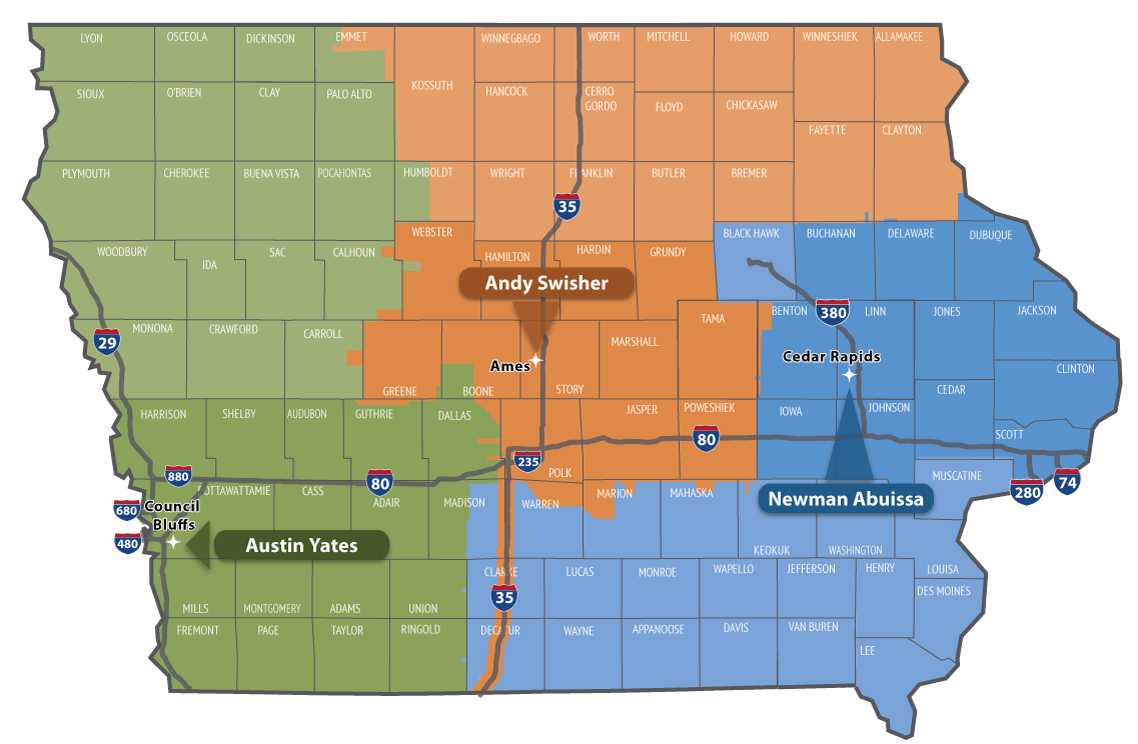 